FAXAN-GEGPC-F-035/2013A    :    GERENCIAS REGIONALESADMINISTRACIONES DE ADUANACÁMARA NACIONAL DE DESPACHANTES DEADUANAOPERADORES DE COMERCIO EXTERIORDe   :    Abog. Alberto Pozo Peñaranda GERENTE GENERAL a.i. ADUANA NACIONAL DE BOLIVIAFecha   :    La Paz,	14 NOV 2013Ref.   :    Aclaración   Normativa   vigente   sobre   Valoración Aduanera.N° de Páginas :   Dos (incluida ésta)SI UD. NO RECIBE TODAS LAS PAGINAS O SI ESTAS NO SON LEGIBLES, POR FAVOR CONTACTE A: 2152906De mi consideración:En atención a casos reportados por las Administraciones Aduaneras sobre frecuentes reclamos por parte del personal de las Agencias Despachantes de Aduana a las observaciones realizadas por las administraciones sobre el valor declarado, se les recuerda lo siguiente:De acuerdo a lo establecido en el artículo 17 de la Decisión 571 Valor en Aduana de las Mercancías Importadas de la Comunidad Andina, cuando se tenga dudas sobre la veracidad o exactitud del valor declarado, como también de los documentos o datos presentados como prueba de esa declaración, la Administración Aduanera solicitará al importador conforme a procedimiento, explicaciones escritas o pruebas complementarias que demuestren que el valor declarado ante aduanas corresponde al precio realmente pagado o por pagar más los ajustes previstos en el Artículo 8 del Acuerdo sobre Valoración de la O.M.C.En ese sentido, se les recuerda también que la carga de la prueba le corresponde al importador  de la mercancía,  para  que   la  Administración  Aduanera realice lasverificaciones de manera objetiva,  considerando que el único que conoce los elementos
de hecho de la transacción comercial efectuada es el importador.	Tomar nota y difundir como corresponde para su estricto cumplimiento.Página 1 de 1Registro: Hoja de Ruta: GNNGC2013-636REGISTRO DE CORRESPONDENCIA - HOJA DE RUTAi:'W»iBP^	/NACIONAL DE NORMAS,al 6É BóLMa  GEGPC-F-GERENTEOH Ni- GERENCIA NACIONAL DE HORMASCargo/InstituciónDE COMERC 10 REF ACLARACIÓN NI'WebForm3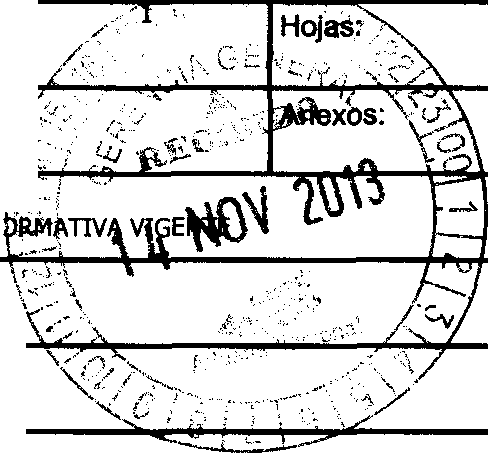 £iAduana Nacional de Boliviaefldtitda y transparenciaDATOS DE RECEPCIÓN:DATOS DE CITE:DATOS DE REMITENTE:DESCRIPCIÓN DEL CONTENIDO:DESTINATARIO:PRIMER DESTINATARIO15:04: ^ora:i:'wa»ti >l TMfl CUENTAS SHNTttNombreGtGPC-F-035-2013 A GERENCIAS REGIONALES OPERADOREi
■» iBRC VALORACIÓN ADUANERA	G RENCIAS REGIONALES OPERADORES DE COMERCIONombreho:a de ruta internarriBDF<;pqNnFNrTA rnpBTFWTFClasificación:NAf-TONAl  nFBOITVTAaduanaCargo:DATOS DE ENTRADADATOS DE ENTRADAFecha de ingreso:Fecha de ingreso:Fecha de ingreso:Fecha de ingreso:Hora de ingreso:Hora de ingreso:Hora de ingreso:Hora de ingreso:Hora de ingreso:Clasificación:Registro:NUEVO DESTINATARIONUEVO DESTINATARIONombreNombreNombreNombreNombreNombreNombreNombreCargo:Cargo:Cargo:INFORMEiiINSTRUCCIONESINSTRUCCIONESINSTRUCCIONESINSTRUCCIONESINSTRUCCIONESINSTRUCCIONESINSTRUCCIONESINVESTIGAR1INSTRUCCIONESINSTRUCCIONESINSTRUCCIONESINSTRUCCIONESINSTRUCCIONESINSTRUCCIONESINSTRUCCIONESPARA SU CONOCIMIENTO1PARA SU CONOCIMIENTO1EFECTUÉ SEGUIMIENTO1 ~1COORDINE CON1    1COORDINE CON1    1PREPARE RESPUESTA/MI FIRMA!	RESPONDER1RESPONDER1REUNIÓN EN MI DESPACHO1CIRCULARIZARiCIRCULARIZARiTOME ACCIÓN NECESARIA1PROCESAR SEGÚN LO ESTABLECIDO1 LUPROCESAR SEGÚN LO ESTABLECIDO1 LUFIRMAFIRMAFIRMAFIRMAARCHIVAR1 LUFIRMAFIRMAFIRMAFIRMASEGUNDO DESTINATARIOSEGUNDO DESTINATARIOSEGUNDO DESTINATARIOREGISTROREGISTROTERCER DESTINATARIOTERCER DESTINATARIOTERCER DESTINATARIOTERCER DESTINATARIOFecha:                                           Hora:Fecha:                                           Hora:Fecha:                                           Hora:DATOS DE ENTRADADATOS DE ENTRADADATOS DE ENTRADADATOS DE ENTRADADATOS DE ENTRADADATOS DE ENTRADAFecha:                                              Hora:Fecha:                                              Hora:Fecha:                                              Hora:Fecha:                                              Hora:Nombre:Nombre:Nombre:NUEVO DESTINATARIONUEVO DESTINATARIONUEVO DESTINATARIONUEVO DESTINATARIONUEVO DESTINATARIONUEVO DESTINATARIONombre:Nombre:Nombre:Nombre:INSTRUCCIONESINSTRUCCIONESINSTRUCCIONESINFORMEINFORMEINFORMEINFORMEINSTRUCCIONESINSTRUCCIONESINSTRUCCIONESINSTRUCCIONESINSTRUCCIONESINSTRUCCIONESINSTRUCCIONESINVESTIGARINVESTIGARINVESTIGARINVESTIGARINSTRUCCIONESINSTRUCCIONESINSTRUCCIONESINSTRUCCIONESINSTRUCCIONESINSTRUCCIONESINSTRUCCIONESPARA SU CONOCIMIENTOPARA SU CONOCIMIENTOPARA SU CONOCIMIENTOPARA SU CONOCIMIENTOINSTRUCCIONESINSTRUCCIONESINSTRUCCIONESINSTRUCCIONESEFECTUÉ SEGUIMIENTOEFECTUÉ SEGUIMIENTOEFECTUÉ SEGUIMIENTOEFECTUÉ SEGUIMIENTOCOORDINE CONCOORDINE CONCOORDINE CONCOORDINE CONCOORDINE CONCOORDINE CONCOORDINE CONCOORDINE CONPREPARE RESPUESTA/MI FIRMAPREPARE RESPUESTA/MI FIRMAPREPARE RESPUESTA/MI FIRMAPREPARE RESPUESTA/MI FIRMARESPONDERRESPONDERRESPONDERRESPONDERRESPONDERRESPONDERRESPONDERRESPONDERREUNIÓN EN MI DESPACHOREUNIÓN EN MI DESPACHOREUNIÓN EN MI DESPACHOREUNIÓN EN MI DESPACHOCIRCULARIZARCIRCULARIZARCIRCULARIZARCIRCULARIZARCIRCULARIZARCIRCULARIZARCIRCULARIZARCIRCULARIZARTOME ACCIÓN NECESARIATOME ACCIÓN NECESARIATOME ACCIÓN NECESARIATOME ACCIÓN NECESARIAFIRMAFIRMAFIRMAPROCESAR SEGÚN LO ESTABLECIDOPROCESAR SEGÚN LO ESTABLECIDOPROCESAR SEGÚN LO ESTABLECIDOPROCESAR SEGÚN LO ESTABLECIDOFIRMAFIRMAFIRMAARCHIVARARCHIVARARCHIVARARCHIVARriiun/iCUARTO DESTINATARIOREGISTROQUINTO DESTINATARIOFecha:Hora:DATOS DE ENTRADADATOS DE ENTRADADATOS DE ENTRADADATOS DE ENTRADADATOS DE ENTRADAFecha:Hora:Nombre:Nombre:NUEVO DESTINATARIONUEVO DESTINATARIONUEVO DESTINATARIONUEVO DESTINATARIONUEVO DESTINATARIONombre:Nombre:INSTRUCCIONESINSTRUCCIONESINFORMEINFORMEINFORMEINSTRUCCIONESINSTRUCCIONESINSTRUCCIONESINSTRUCCIONESINVESTIGARINVESTIGARINVESTIGARINSTRUCCIONESINSTRUCCIONESINSTRUCCIONESINSTRUCCIONESPARA SU CONOCIMIENTOPARA SU CONOCIMIENTOPARA SU CONOCIMIENTOINSTRUCCIONESINSTRUCCIONESEFECTUÉ SEGUIMIENTOEFECTUÉ SEGUIMIENTOEFECTUÉ SEGUIMIENTOCOORDINE CONCOORDINE CONCOORDINE CONCOORDINE CONCOORDINE CONCOORDINE CONPREPARE RESPUESTA/MI FIRMAPREPARE RESPUESTA/MI FIRMAPREPARE RESPUESTA/MI FIRMARESPONDERRESPONDERRESPONDERRESPONDERRESPONDERRESPONDERREUNIÓN EN MI DESPACHOREUNIÓN EN MI DESPACHOREUNIÓN EN MI DESPACHOCIRCULARIZARCIRCULARIZARCIRCULARIZARTOME ACCIÓN NECESARIATOME ACCIÓN NECESARIATOME ACCIÓN NECESARIAPROCESAR SEGÚN LO ESTABLECIDOPROCESAR SEGÚN LO ESTABLECIDOPROCESAR SEGÚN LO ESTABLECIDOFIRMAFIRMAPROCESAR SEGÚN LO ESTABLECIDOPROCESAR SEGÚN LO ESTABLECIDOPROCESAR SEGÚN LO ESTABLECIDOFIRMAFIRMAFIRMAFIRMAARCHIVARARCHIVARARCHIVARFIRMAFIRMA